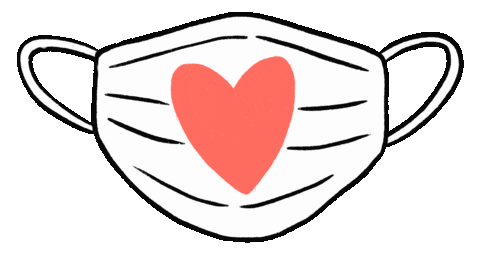 AThe negative side stated that Japan has a high number of vaccination rate but it is still not at 100%. This means that if we stop wearing masks, we risk those who have not and cannot be vaccinated.BWe agree that we should be allowed to take our face masks off outdoors. Let me tell you why. First, it is not practical. Studies show that we are likely to get infected by the coronavirus indoors than we are outdoors. So, it is not practical to wear the masks outdoors especially when we are doing activities like sports. It can be very difficult to move and breathe freely with a mask. Second, we are vaccinated. In other countries with a high number of vaccination rate, masks are not required outdoors. Japan is one of the countries with a high vaccination rate but it remains to be one of the few countries that require the wearing of face masks. CHow high is the vaccination rate in Japan? DThe affirmative side said that masks are an inexpensive solution but buying a mask every day can add up. We have been wearing a mask for two years. It means that we have been buying face masks for just as long. EWhat are examples of immunocompromised people?FLet us respond to your points. We agree with the importance of the masks but many have also been vaccinated to protect others and ourselves. Vaccination is the best protection. We believe that it is enough. We still think that masks should be worn indoors but not outdoors. For these reasons, we strongly agree that we should be allowed to take our face masks off outdoors. Thank you. GFirst, let me respond to the other side’s point. We can still get the virus outdoors especially if proper social distancing is not done. If there are no other people around, maybe that’s the only time to safely remove our masks. Until then, we should keep wearing our mask. Second, face masks are still inexpensive compared to paying hospital bills if we contract the virus. We can also face serious health consequences if we get the coronavirus. Masking outdoors is very necessary, too. So, we strongly disagree that we should be allowed to take our face masks off outdoors.HWe disagree that we should be allowed to take our face masks off outdoors. We have two reasons. First, wearing a mask decreases the chances of spreading the coronavirus. Wearing the mask is our way of protecting other people. When we wear the mask, not only are we preventing corona infection but also other types of influenza. Second, wearing a mask can be done by everyone. Masks are inexpensive and they are a non-invasive solution to spreading coronavirus. There are many immunocompromised people who cannot get the vaccine, so the next best protection for them is for everybody to mask up. That is all.decrease the chance                                 inexpensive                   immunocompromised ウイルスを広める可能性を減らす                           安価な                                         免疫不全の人